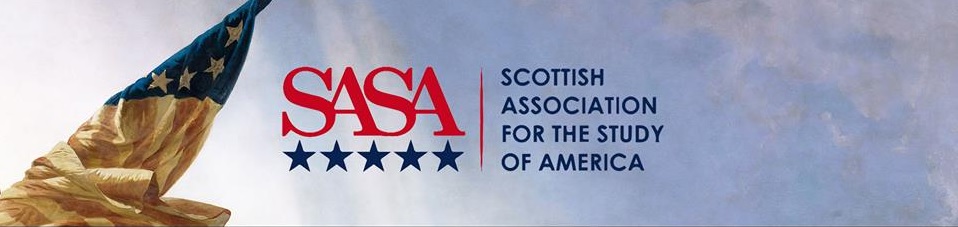 SASA Postgraduate Student WorkshopLister Building, 5 Roxburgh Place, Room 2.141 March 2019, The University of Edinburgh 9:30-10:00 		Registration and Coffee 10:00:10:45  		Publishing			Mark McLay 11:00-12:00 		Fellowships and Funding 			Krysten Blackstone and Nicola Martin 12:00- 1:00 		Lunch (provided)  13:15 – 14:15 		Creating Networks			Catherine Bateson 14:15 – 14:30 		Break 14:30 – 15:30 		General Q&A 17:00 – 18:30  	Abolitionist Walking Tour of Edinburgh			Nick Batho 19:00  			Conference Welcome Drinks 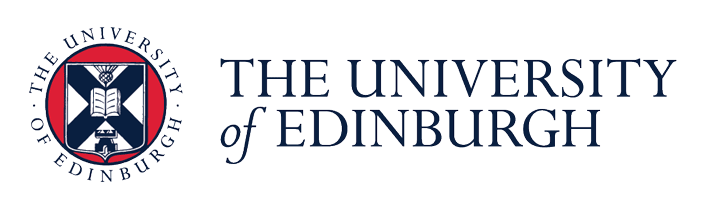 